            Ҡарар	                                                                                  постановление25 январь 2022 й.	№ 5	25 января 2022 г.Об утверждении Плана мероприятий по противодействию коррупции в администрации сельского поселения Кашкалашинский сельсовет муниципального района Благоварский район республики Башкортостан на 2022-2025 годы.	Руководствуясь Федеральным законом от 25 декабря 2008 года № 273-ФЗ «О противодействии коррупции», распоряжением Главы Республики Башкортостан от 29 декабря 2021 года № РГ-492 «Об утверждении Плана мероприятий по противодействию коррупции в Республике Башкортостан на 2022-2025 годы» администрация сельского поселения п о с т а н о в л я е т:        	1. Утвердить прилагаемый Плана мероприятий по противодействию коррупции в администрации сельского поселения Кашкалашинский сельсовет муниципального района Благоварский район республики Башкортостан на 2022-2025 годы.	2. Обнародовать настоящее постановление на информационном стенде сельского поселения Кашкалашинский сельсовет муниципального района Благоварский район Республики Башкортостан и разместить на официальном сайте сельского поселения в информационно-телекоммуникационной сети «Интернет».         3. Контроль за исполнением настоящего постановления оставляю за собой. Глава сельского поселенияКашкалашинский сельсовет                                                           Б.И.БикмеевУтвержден Постановлением администрации сельского поселения № 5 от 25.01.2022 г.ПЛАН мероприятий по противодействию коррупции в администрации сельского поселения Кашкалашинский сельсовет муниципального района Благоварский район республики Башкортостан на 2022-2025 годы.Башkортостан РеспубликаһыРеспублика Башкортостан  Благовар районы 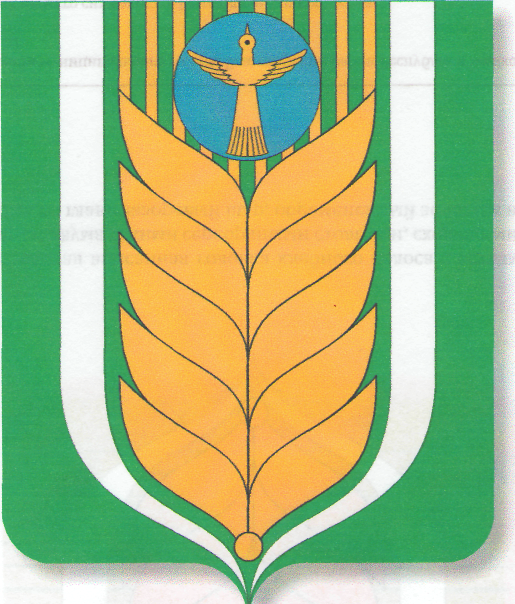 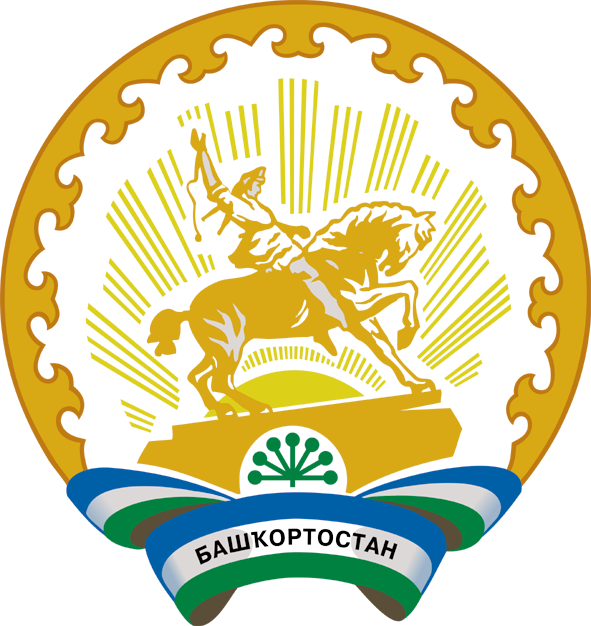 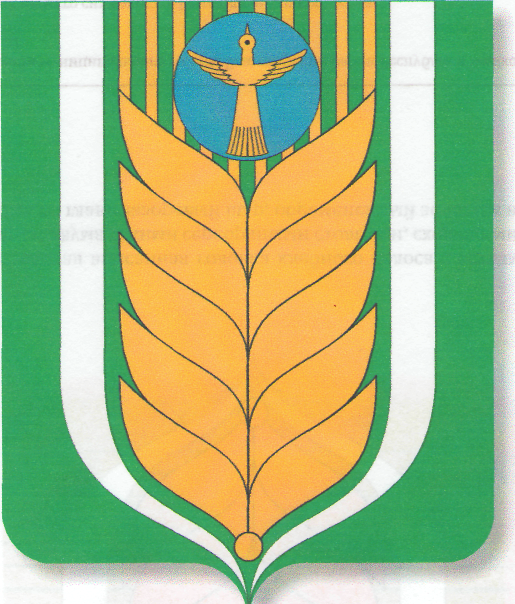 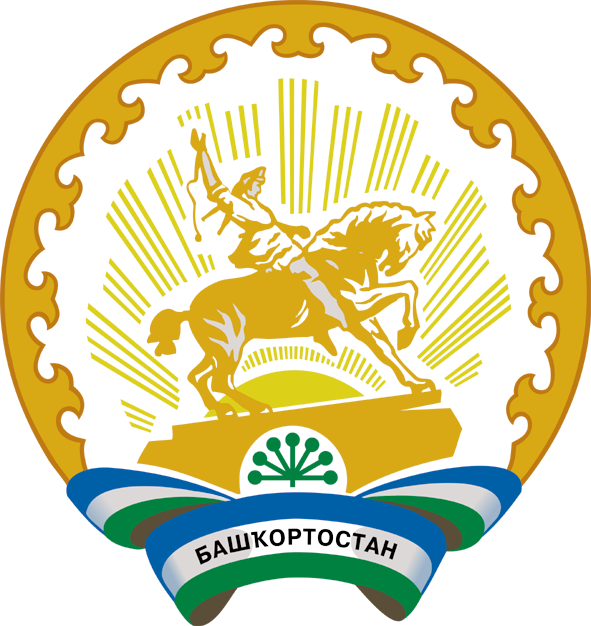 муниципаль районының Кашкалаша ауыл советы ауыл биләмәһе хакимияте 452747,КҠашкалаша ауылы, Совет урамы, 56Тел. 8(34747)2-84-38 факс 2-84-90sp_kash@mail.ruАдминистрация сельского поселения Кашкалашинский сельсовет     муниципального района               Благоварский район 452747, село Кашкалаши, ул.Советская, 56Тел. 8(34747)2-84-38 факс 2-84-90sp_kash@mail.ru№п/пСодержание мероприятийисполнителиСроки выполненияОжидаемый результат1Разработка и принятие нормативно-правовых актов в сфере противодействии коррупцииУправляющий делами По мере необходимости2Обеспечить проведение антикоррупционной экспертизы нормативно –правовых актов и проектов нормативно- правовых актов администрации и Совета сельского поселенияГлава СП Управляющий деламиПостоянно 100%3Проведение мониторинга законодательства и нормативно правовых актов администрации и Совета с целью выявления и устранения коррупциогенных факторов  Управляющий деламиПостоянно 4Проведения анализа соблюдения запретов, ограничений и требований, установленных в целях противодействия коррупции, лицами, замещающими должности муниципальной службы, и муниципальных служащихКомиссия по соблюдению требований к служебному поведению муниципальных служащих и урегулирования конфликта интересовпостоянно5Обеспечить размещение на сайте сельского поселения в сети «интернет» проектов и действующих нормативно правовых актов для реализации возможности проведения независимой антикоррупционной экспертизы и мониторинга практики право примененияУправляющий деламипостоянно6Проведения анализа поступивших сведений о доходах, расходах, об имуществе и обязательствах имущественного характера муниципальных служащихУправляющий деламиежегодно100%7Обеспечить своевременное направление в Аппарат Правительства Республики Башкортостан и полноту сведений о применении к лицам, замещающим должности муниципальной службы, взыскания в виде увольнения (освобождения от должности) в связи с утратой доверия за совершение коррупционного правонарушения для включения в реестр лиц, уволенных в связи с утратой доверия.Управляющий деламипостоянно8Обеспечить участия муниципальных служащих в мероприятиях по профессиональному развитию в области противодействии коррупцииАдминистрацияежегодно100%9 Обучение муниципальных служащих, впервые поступивших на муниципальную службу , связанные с соблюдением антикоррупционных стандартов в области противодействии коррупцииГлава СПВ 1 год со дня поступления на службу100%10Обеспечение применения предусмотренных законодательством мер юридической ответственности в каждом случае несоблюдения запретов, ограничений и требований, установленных в целях противодействия коррупции. Освещение информации о фактах нарушений и принятых мерах ответственностиГлава СПпостоянно11Проведение анализа сведений (в части, касающейся профилактики коррупционных правонарушений), представленных кандидатами на должности в сельском поселенииГлава СП;Управляющий деламипостоянно12Актуализация сведений, содержащихся в анкетах, представляемых при назначении лиц, замещающих муниципальные должности, должности муниципальной службы, об их родственниках и свойственниках в целях выявления возможного конфликта интересовГлава СП;          Управляющий деламипо мере необходимости13Принятие мер по повышению эффективности контроля за соблюдением лицами, замещающими муниципальные должности, должности муниципальной службы, требований законодательства о противодействии коррупции, касающихся предотвращения и урегулирования конфликта интересов, в том числе за привлечением таких лиц к ответственности в случае их несоблюдения Глава СПУправляющий деламипостоянно14Направление копий актов прокурорского реагирования о нарушениях антикоррупционного законодательства и ответов на них в Управление Главы РБ по противодействию коррупции Аппарата межведомственного Совета общественной безопасности РБГлава СПУправляющий деламиПостоянно15Рассмотрение не реже одного раза в квартал вопросов правоприменительной практики по результатам вступивших в законную силу решений судов, арбитражных судов о признании недействительными ненормативных правовых актов, незаконными решений и действий (бездействия) органов местного самоуправления и их должностных лиц в целях выработки и принятия мер по предупреждению и устранению причин выявленных нарушенийГлава СПУправляющий деламиежеквартально16Проведение мониторинга коррупционных проявлений посредством анализа жалоб и обращений граждан и организаций, а также публикаций в СМИ и социальных сетях, своевременное их рассмотрение и принятие мер по указанным фактамГлава СП постоянно17Реализация Комплекса мероприятий по совершенствованию информационной политики в сфере противодействия коррупции,утвержденного Комиссией по координации работы по противодействию коррупции в Республике БашкортостанГлава СП по отдельному плану18Оказание информационной поддержки программ, проектов, акций и других инициатив в сфере противодействия коррупции, реализуемых институтами гражданского обществаГлава СП постоянно19Проведение мероприятий, посвященных Международному дню борьбы с коррупциейГлава СП ежегодно в декабре20Проведение на официальных сайтах в информационно-телекоммуникационной сети Интернет онлайн-опросов посетителей сайта об их мнении об уровне коррупции в данном органе, а также подведомственных ему организациях, и эффективности принимаемых антикоррупционных мерГлава СПответственный за ведение сайта сельского поселения ежегодно до 30 апреля21Проведения анализа исполнения гражданами, замещающими должности муниципальной службы в администрации сельского поселения предусмотренных статьей 12 Федерального закона «О противодействии коррупции» при выявлении нарушений информирование органов прокуратурыГлава СПУправляющий делами22Проведения анализа на наличие коррупционных проявлений между должностными лицами заказчика и участника закупокАнтикоррупционная комиссия администрации сельского поселенияпостоянно23Проведение анализа исполнения Администрацией различных каналов получения информации, по которым граждане могут конфиденциально, не опасаясь преследования, сообщать о возможных коррупционных правонарушениях и проверки полученной информации и принимаемых мер реагирования.Управляющий деламиежегодно